SolutionStory Cards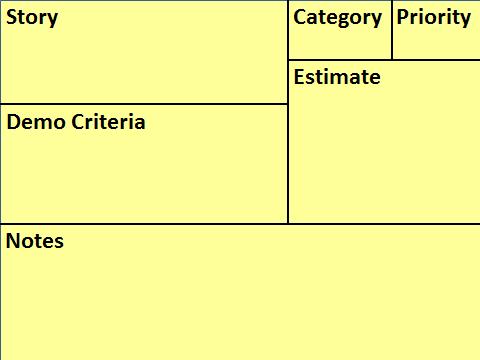 This is actually two stories that are in two different categories.